Student Senate Executive Cabinet Officer Application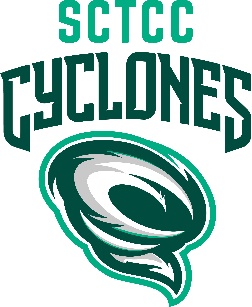 Name:  			Program/Major: Phone number: 		Email: Position applying for: I am interested in this position because: What background/experience(s) do you have that would make you a good candidate for this particular position? What characteristics, qualities, and skills do you possess that would make you a good candidate for this position? Being on Student Senate Executive Cabinet requires a major time commitment. How many hours per week are you realistically able to commit/dedicate to this position? Please consider class time, work, athletics/athletic travel, family, and all other extracurricular activities when determining this number. What ideas/suggestions do you have to enhance student/campus life at SCTCC? If called for an interview, what days/times are you available? To fulfill Student Senate Executive Cabinet application requirements, please submit the following:Online ApplicationLetter of Support from a SCTCC faculty/staff member (can be emailed directly from faculty/staff to Campus Life Director (Shaun Keeley)Copy of your most current transcript (to show proof of credits enrolled and GPA requirements)As a SCTCC Student Senate Executive Cabinet candidate, I understand that if elected/appointed, I will commit to Student Senate meetings, Executive Cabinet meetings and trainings, Campus and Student Senate committees, Office Hours (3 per week), Student Senate sponsored events/activities, and attending conferences throughout the academic year. Additionally, I agree to enroll in at least 6 credits per semester, maintain good academic (2.5 GPA) and behavioral standing, and represent SCTCC’s student body both positively and professionally at all times.									
_____________________________						___________________Candidate eSignature/Signature						Date